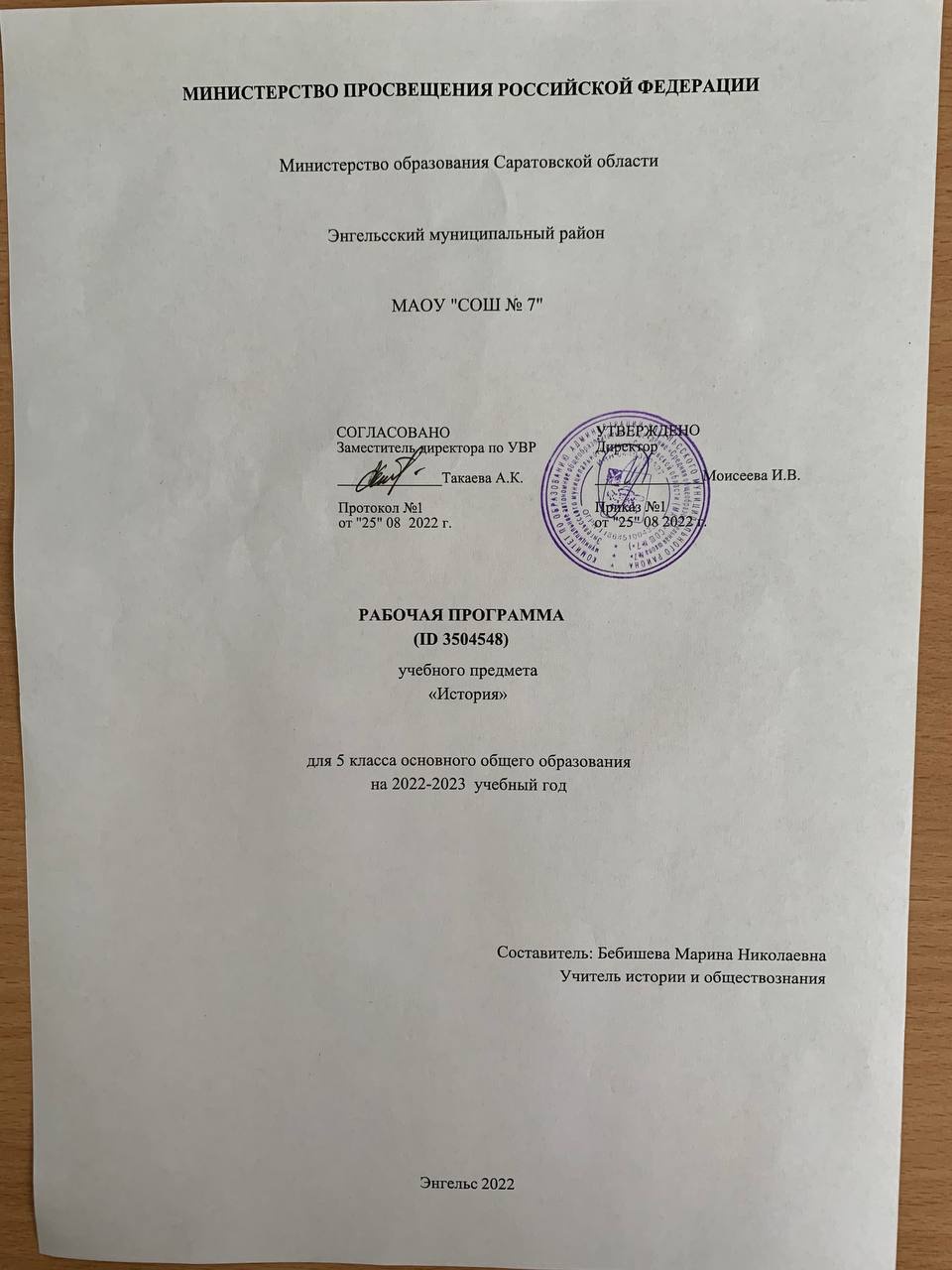 ПОЯСНИТЕЛЬНАЯ ЗАПИСКАОБЩАЯ ХАРАКТЕРИСТИКА УЧЕБНОГО ПРЕДМЕТА «ИСТОРИЯ»Место предмета «История» в системе школьного образования определяется его познавательным и мировоззренческим значением, воспитательным потенциалом, вкладом в становление личности молодого человека. История представляет собирательную картину жизни людей во времени, их социального, созидательного, нравственного опыта. Она служит важным ресурсом самоидентификации личности в окружающем социуме, культурной среде от уровня семьи до уровня своей страны и мира в целом. История дает возможность познания и понимания человека и общества в связи прошлого, настоящего и будущего.ЦЕЛИ ИЗУЧЕНИЯ УЧЕБНОГО ПРЕДМЕТА «ИСТОРИЯ»Целью школьного исторического образования является формирование и развитие личности школьника, способного к самоидентификации и определению своих ценностных ориентиров на основе осмысления и освоения исторического опыта своей страны и человечества в целом, активно и творчески применяющего исторические знания и предметные умения в учебной и социальной практике. Данная цель предполагает формирование у обучающихся целостной картины российскойи мировой истории, понимание места и роли современной России в мире, важности вклада каждого ее народа, его культуры в общую историю страны и мировую историю, формирование личностной позиции по отношению к прошлому и настоящему Отечества.Задачи изучения истории на всех уровнях общего образования определяются Федеральными государственными образовательными стандартами (в соответствии с ФЗ-273 «Об образовании»).В основной школе ключевыми задачами являются:формирование у молодого поколения ориентиров для гражданской, этнонациональной, социальной, культурной самоовладение знаниями об основных этапах развития человеческого общества, при особом внимании к месту и роли России во всемирно-историческом процессе;воспитание учащихся в духе патриотизма, уважения к своему Отечеству — многонациональному Российскому государству, в соответствии с идеями взаимопонимания, согласия и мира между людьми и народами, в духе демократических ценностей современного общества;развитие способностей учащихся анализировать содержащуюся в различных источниках информацию о событиях и явлениях прошлого и настоящего, рассматривать событияв соответствии с принципом историзма, в их динамике, взаимосвязи и взаимообусловленности;формирование у школьников умений применять исторические знания в учебной и внешкольной деятельности, в современном поликультурном, полиэтничном и многоконфессиональном обществе (Концепция преподавания учебного курса «История России» в образовательных организациях Российской Федерации, реализующих основные общеобразовательные программы // Преподавание истории и обществознания в школе. —2020. — № 8. — С. 7—8).МЕСТО УЧЕБНОГО ПРЕДМЕТА «ИСТОРИЯ» В УЧЕБНОМ ПЛАНЕВ соответствии с учебным планом общее количество времени на учебный года обучения составляет68 часов. Недельная нагрузка составляет 2 часа, при 34 учебных неделях.СОДЕРЖАНИЕ УЧЕБНОГО ПРЕДМЕТАИСТОРИЯ ДРЕВНЕГО МИРАВведениеЧто изучает история. Источники исторических знаний. Специальные (вспомогательные) исторические дисциплины. Историческая хронология (счет лет «до н. э.» и «н. э.»). Историческая карта.ПЕРВОБЫТНОСТЬПроисхождение, расселение и эволюция древнейшего человека. Условия жизни и занятия первобытных людей. Овладение огнем. Появление человека разумного. Охота и собирательство. Присваивающее хозяйство. Род и родовые отношения.Древнейшие земледельцы и скотоводы: трудовая деятельность, изобретения. Появление ремесел. Производящее хозяйство. Развитие обмена и торговли. Переход от родовой к соседской общине.Появление знати. Представления об окружающем мире, верования первобытных людей. Искусство первобытных людей.Разложение первобытнообщинных отношений. На пороге цивилизации.ДРЕВНИЙ МИРПонятие и хронологические рамки истории Древнего мира. Карта Древнего мира.Древний ВостокПонятие «Древний Восток». Карта Древневосточного мира.Древний ЕгипетПрирода Египта. Условия жизни и занятия древних египтян. Возникновение государственной власти. Объединение Египта. Управление государством (фараон, вельможи, чиновники). Положение и повинности населения. Развитие земледелия, скотоводства, ремесел. Рабы.Отношения Египта с соседними народами. Египетское войско. Завоевательные походы фараонов; Тутмос III. Могущество Египта при Рамсесе II.Религиозные верования египтян. Боги Древнего Египта. Храмы и жрецы. Пирамиды и гробницы. Фараон-реформатор Эхнатон. Познания древних египтян (астрономия, математика, медицина).Письменность (иероглифы, папирус). Открытие Ж. Ф. Шампольона. Искусство Древнего Египта (архитектура, рельефы, фрески).Древние цивилизации МесопотамииПриродные условия Месопотамии (Междуречья). Занятия населения. Древнейшие города- государства. Создание единого государства. Письменность. Мифы и сказания.Древний Вавилон. Царь Хаммурапи и его законы.Ассирия. Завоевания ассирийцев. Создание сильной державы. Культурные сокровища Ниневии. Гибель империи.Усиление Нововавилонского царства. Легендарные памятники города Вавилона.Восточное Средиземноморье в древностиПриродные условия, их влияние на занятия жителей. Финикия: развитие ремесел, караванной и морской торговли. Города-государства. Финикийская колонизация. Финикийский алфавит. Палестина и ее население. Возникновение Израильского государства. Царь Соломон. Религиозные верования.Ветхозаветные предания.Персидская державаЗавоевания персов. Государство Ахеменидов. Великие цари: Кир II Великий, Дарий I. Расширениетерритории державы. Государственное устройство. Центр и сатрапии, управление империей. Религия персов.Древняя ИндияПриродные условия Древней Индии. Занятия населения. Древнейшие города-государства. Приход ариев в Северную Индию. Держава Маурьев. Государство Гуптов. Общественное устройство, варны. Религиозные верования древних индийцев. Легенды и сказания. Возникновение и распространение буддизма. Культурное наследие Древней Индии (эпос и литература, художественная культура, научное познание).Древний КитайПриродные условия Древнего Китая. Хозяйственная деятельность и условия жизни населения. Древнейшие царства. Создание объединенной империи. Цинь Шихуанди. Возведение Великой Китайской стены. Правление династии Хань. Жизнь в империи: правители и подданные, положение различных групп населения. Развитие ремесел и торговли. Великий шелковый путь. Религиозно- философские учения. Конфуций. Научные знания и изобретения древних китайцев. Храмы.Древняя Греция. Эллинизм Древнейшая ГрецияПриродные условия Древней Греции. Занятия населения. Древнейшие государства на Крите. Расцвет и гибель Минойской цивилизации. Государства Ахейской Греции (Микены, Тиринф). Троянская война. Вторжение дорийских племен. Поэмы Гомера «Илиада», «Одиссея».Греческие полисыПодъем хозяйственной жизни после «темных веков». Развитие земледелия и ремесла. Становление полисов, их политическое устройство. Аристократия и демос. Великая греческая колонизация.Метрополии и колонии.Афины: утверждение демократии. Законы Солона. Реформы Клисфена, их значение. Спарта: основные группы населения, политическое устройство. Организация военного дела. Спартанское воспитание.Греко-персидские войны. Причины войн. Походы персов на Грецию. Битва при Марафоне, ее значение. Усиление афинского могущества; Фемистокл. Битва при Фермопилах. Захват персами Аттики. Победы греков в Саламинском сражении, при Платеях и Микале. Итоги греко-персидских войн.Возвышение Афинского государства. Афины при Перикле. Хозяйственная жизнь. Развитие рабовладения. Пелопоннесская война: причины, участники, итоги. Упадок Эллады.Культура Древней ГрецииРелигия древних греков; пантеон богов. Храмы и жрецы. Развитие наук. Греческая философия. Школа и образование. Литература. Греческое искусство: архитектура, скульптура. Повседневная жизнь и быт древних греков. Досуг (театр, спортивные состязания). Общегреческие игры в Олимпии.Македонские завоевания. ЭллинизмВозвышение Македонии. Политика Филиппа II. Главенство Македонии над греческими полисами. Коринфский союз. Александр Македонский и его завоевания на Востоке. Распад державы Александра Македонского. Эллинистические государства Востока. Культура эллинистического мира.Александрия Египетская.Древний РимВозникновение Римского государстваПрирода и население Апеннинского полуострова в древности. Этрусские города-государства.Наследие этрусков. Легенды об основании Рима. Рим эпохи царей. Республика римских граждан. Патриции и плебеи. Управление и законы. Римское войско. Верования древних римлян. Боги. Жрецы. Завоевание Римом Италии.Римские завоевания в СредиземноморьеВойны Рима с Карфагеном. Ганнибал; битва при Каннах. Поражение Карфагена. Установление господства Рима в Средиземноморье. Римские провинции.Поздняя Римская республика. Гражданские войныПодъем сельского хозяйства. Латифундии. Рабство. Борьба за аграрную реформу. Деятельность братьев Гракхов: проекты реформ, мероприятия, итоги. Гражданская война и установление диктатуры Суллы. Восстание Спартака. Участие армии в гражданских войнах. Первый триумвират. Гай Юлий Цезарь: путь к власти, диктатура. Борьба между наследниками Цезаря. Победа Октавиана.Расцвет и падение Римской империиУстановление императорской власти. Октавиан Август. Императоры Рима: завоеватели и правители. Римская империя: территория, управление. Римское гражданство. Повседневная жизнь в столице и провинциях. Возникновение и распространение христианства. Император Константин I, перенос столицы в Константинополь. Разделение Римской империи на Западную и Восточную части.Начало Великого переселения народов. Рим и варвары. Падение Западной Римской империи.Культура Древнего РимаРимская литература, золотой век поэзии. Ораторское искусство; Цицерон. Развитие наук. Римские историки. Искусство Древнего Рима: архитектура, скульптура. Пантеон.ОбобщениеИсторическое и культурное наследие цивилизаций Древнего мира.ПЛАНИРУЕМЫЕ РЕЗУЛЬТАТЫИзучение истории в 5 классе направлено на достижение обучающимися личностных, метапредметных и предметных результатов освоения учебного предмета.ЛИЧНОСТНЫЕ РЕЗУЛЬТАТЫК важнейшим личностным результатам изучения истории в основной общеобразовательной школе в соответствии с требованиями ФГОС ООО (2021) относятся следующие убеждения и качества:в сфере патриотического воспитания: осознание российской гражданской идентичности в поликультурном и многоконфессиональном обществе, проявление интереса к познанию родного языка, истории, культуры Российской Федерации, своего края, народов России; ценностное отношение к достижениям своей Родины — России, к науке, искусству, спорту, технологиям, боевым подвигам и трудовым достижениям народа; уважение к символам России, государственным праздникам, историческому и природному наследию и памятникам, традициям разных народов, проживающих в родной стране;в сфере гражданского воспитания: осмысление исторической традиции и примеров гражданского служения Отечеству; готовность к выполнению обязанностей гражданина и реализации его прав; уважение прав, свобод и законных интересов других людей; активное участие в жизни семьи, образовательной организации, местного сообщества, родного края, страны; неприятие любых форм экстремизма, дискриминации; неприятие действий, наносящих ущерб социальной и природной среде;в духовно-нравственной сфере: представление о традиционных духовно-нравственных ценностях народов России; ориентация на моральные ценности и нормы современного российского общества в ситуациях нравственного выбора; готовность оценивать свое поведение и поступки, а также поведение и поступки других людей с позиции нравственных и правовых норм с учетом осознания последствий поступков; активное неприятие асоциальных поступков;в понимании ценности научного познания: осмысление значения истории как знания о развитии человека и общества, о социальном, культурном и нравственном опыте предшествующих поколений; овладение навыками познания и оценки событий прошлого с позиций историзма; формированиеи сохранение интереса к истории как важной составляющей современного общественного сознания; в сфере эстетического воспитания: представление о культурном многообразии своей страныи мира; осознание важности культуры как воплощения ценностей общества и средства коммуникации; понимание ценности отечественного и мирового искусства, роли этнических культурных традиций и народного творчества; уважение к культуре своего и других народов;в формировании ценностного отношения к жизни и здоровью: осознание ценности жизни и необходимости ее сохранения (в том числе — на основе примеров из истории); представление об идеалах гармоничного физического и духовного развития человека в исторических обществах (в античном мире, эпоху Возрождения) и в современную эпоху;в сфере трудового воспитания: понимание на основе знания истории значения трудовой деятельности людей как источника развития человека и общества; представление о разнообразии существовавших в прошлом и современных профессий; уважение к труду и результатам трудовой деятельности человека; определение сферы профессионально-ориентированных интересов, построение индивидуальной траектории образования и жизненных планов;в сфере экологического воспитания: осмысление исторического опыта взаимодействия людейс природной средой; осознание глобального характера экологических проблем современного мира и необходимости защиты окружающей среды; активное неприятие действий, приносящих вред окружающей среде; готовность к участию в практической деятельности экологическойнаправленности.в сфере адаптации к меняющимся условиям социальной и природной среды: представления об изменениях природной и социальной среды в истории, об опыте адаптации людей к новым жизненным условиям, о значении совместной деятельности для конструктивного ответа на природные и социальные вызовы.МЕТАПРЕДМЕТНЫЕ РЕЗУЛЬТАТЫМетапредметные результаты изучения истории в основной школе выражаются в следующих качествах и действиях.В сфере универсальных учебных познавательных действий:владение базовыми логическими действиями: систематизировать и обобщать исторические факты (в форме таблиц, схем); выявлять характерные признаки исторических явлений; раскрывать причинно- следственные связи событий; сравнивать события, ситуации, выявляя общие черты и различия; формулировать и обосновывать выводы;владение базовыми исследовательскими действиями: определять познавательную задачу; намечать путь ее решения и осуществлять подбор исторического материала, объекта; систематизировать и анализировать исторические факты, осуществлять реконструкцию исторических событий; соотносить полученный результат с имеющимся знанием; определять новизну и обоснованность полученного результата; представлять результаты своей деятельности в различных формах (сообщение, эссе, презентация, реферат, учебный проект и др.);работа с информацией: осуществлять анализ учебной и внеучебной исторической информации (учебник, тексты исторических источников, научно-популярная литература, интернет-ресурсы идр.) — извлекать информацию из источника; различать виды источников исторической информации; высказывать суждение о достоверности и значении информации источника (по критериям, предложенным учителем или сформулированным самостоятельно).В сфере универсальных учебных коммуникативных действий:общение: представлять особенности взаимодействия людей в исторических обществах и современном мире; участвовать в обсуждении событий и личностей прошлого, раскрывать различие и сходство высказываемых оценок; выражать и аргументировать свою точку зрения в устном высказывании, письменном тексте; публично представлять результаты выполненного исследования, проекта; осваивать и применять правила межкультурного взаимодействия в школе и социальном окружении;осуществление совместной деятельности: осознавать на основе исторических примеров значение совместной работы как эффективного средства достижения поставленных целей; планировать и осуществлять совместную работу, коллективные учебные проекты по истории, в том числе — на региональном материале; определять свое участие в общей работе и координировать свои действия с другими членами команды; оценивать полученные результаты и свой вклад в общую работу.В сфере универсальных учебных регулятивных действий:владение приемами самоорганизации своей учебной и общественной работы (выявление проблемы, требующей решения; составление плана действий и определение способа решения);владение приемами самоконтроля — осуществление самоконтроля, рефлексии и самооценки полученных результатов; способность вносить коррективы в свою работу с учетом установленных ошибок, возникших трудностей.В сфере эмоционального интеллекта, понимания себя и других:выявлять на примерах исторических ситуаций роль эмоций в отношениях между людьми; ставить себя на место другого человека, понимать мотивы действий другого (в историческихситуациях и окружающей действительности);регулировать способ выражения своих эмоций с учетом позиций и мнений других участников общения.ПРЕДМЕТНЫЕ РЕЗУЛЬТАТЫЗнание хронологии, работа с хронологией:объяснять смысл основных хронологических понятий (век, тысячелетие, до нашей эры, наша эра); называть даты важнейших событий истории Древнего мира; по дате устанавливать принадлежностьсобытия к веку, тысячелетию;определять длительность и последовательность событий, периодов истории Древнего мира, вести счет лет до нашей эры и нашей эры.Знание исторических фактов, работа с фактами:указывать (называть) место, обстоятельства, участников, результаты важнейших событий истории Древнего мира;группировать, систематизировать факты по заданному признаку.Работа с исторической картой:находить и показывать на исторической карте природные и исторические объекты (расселение человеческих общностей в эпоху первобытности и Древнего мира, территории древнейших цивилизаций и государств, места важнейших исторических событий), используя легенду карты;устанавливать на основе картографических сведений связь между условиями среды обитания людей и их занятиями.Работа с историческими источниками:называть и различать основные типы исторических источников (письменные, визуальные, вещественные), приводить примеры источников разных типов;различать памятники культуры изучаемой эпохи и источники, созданные в последующие эпохи, приводить примеры;извлекать из письменного источника исторические факты (имена, названия событий, даты и др.); находить в визуальных памятниках изучаемой эпохи ключевые знаки, символы; раскрывать смысл (главную идею) высказывания, изображения.Историческое описание (реконструкция):характеризовать условия жизни людей в древности;рассказывать о значительных событиях древней истории, их участниках;рассказывать об исторических личностях Древнего мира (ключевых моментах их биографии, роли в исторических событиях);давать краткое описание памятников культуры эпохи первобытности и древнейших цивилизаций.Анализ, объяснение исторических событий, явлений:раскрывать существенные черты: а) государственного устройства древних обществ; б) положения основных групп населения; в) религиозных верований людей в древности;сравнивать исторические явления, определять их общие черты; иллюстрировать общие явления, черты конкретными примерами; объяснять причины и следствия важнейших событий древней истории.Рассмотрение исторических версий и оценок, определение своего отношения к наиболее значимым событиям и личностям прошлого:излагать оценки наиболее значительных событий и личностей древней истории, приводимые в учебной литературе;высказывать на уровне эмоциональных оценок отношение к поступкам людей прошлого, к памятникам культуры.Применение исторических знаний:раскрывать значение памятников древней истории и культуры, необходимость сохранения их в современном мире;выполнять учебные проекты по истории Первобытности и Древнего мира (в том числе с привлечением регионального материала), оформлять полученные результаты в форме сообщения, альбома,ТЕМАТИЧЕСКОЕ ПЛАНИРОВАНИЕПОУРОЧНОЕ ПЛАНИРОВАНИЕУЧЕБНО-МЕТОДИЧЕСКОЕ ОБЕСПЕЧЕНИЕ ОБРАЗОВАТЕЛЬНОГО ПРОЦЕССАОБЯЗАТЕЛЬНЫЕ УЧЕБНЫЕ МАТЕРИАЛЫ ДЛЯ УЧЕНИКАВигасин А.А., Годер Г.И., Свенцицкая И.С.; под редакцией Искендерова А.А. Всеобщая история. История Древнего мира.5 кл. Издательство «Просвещение»;Введите свой вариант:МЕТОДИЧЕСКИЕ МАТЕРИАЛЫ ДЛЯ УЧИТЕЛЯhttps://resh.edu.ru/ https://onlinetestpad.com/ru/tests/history/5class https://prosv.ru/ЦИФРОВЫЕ ОБРАЗОВАТЕЛЬНЫЕ РЕСУРСЫ И РЕСУРСЫ СЕТИ ИНТЕРНЕТhttps://resh.edu.ru/ https://onlinetestpad.com/ru/tests/history/5class https://prosv.ru/МАТЕРИАЛЬНО-ТЕХНИЧЕСКОЕ ОБЕСПЕЧЕНИЕ ОБРАЗОВАТЕЛЬНОГО ПРОЦЕССАУЧЕБНОЕ ОБОРУДОВАНИЕhttps://resh.edu.ru/ https://onlinetestpad.com/ru/tests/history/5class https://prosv.ru/ОБОРУДОВАНИЕ ДЛЯ ПРОВЕДЕНИЯ ПРАКТИЧЕСКИХ РАБОТhttps://resh.edu.ru/ https://onlinetestpad.com/ru/tests/history/5class https://prosv.ru/№ п/пНаименование разделов и тем программыКоличество часовКоличество часовКоличество часовДата изученияВиды деятельностиВиды, формы контроляЭлектронные (цифровые) образовательные ресурсы№ п/пНаименование разделов и тем программывсегоконтрольные работыпрактические работыДата изученияВиды деятельностиВиды, формы контроляЭлектронные (цифровые) образовательные ресурсыРаздел 1. ВведениеРаздел 1. ВведениеРаздел 1. ВведениеРаздел 1. ВведениеРаздел 1. ВведениеРаздел 1. ВведениеРаздел 1. ВведениеРаздел 1. ВведениеРаздел 1. Введение1.1.Введение20002.09.202209.09.2022Характеризовать отрезки времени, используемые при описании прошлого (год, век, тысячелетие, эра);Размещать на ленте времени даты событий, происшедших до нашей эры и в нашу эру;Устный опрос;https://resh.edu.ru/ https://onlinetestpad.com/ru/tests/history/5class https://prosv.ru/Итого по разделуИтого по разделу2Раздел 2. ПервобытностьРаздел 2. ПервобытностьРаздел 2. ПервобытностьРаздел 2. ПервобытностьРаздел 2. ПервобытностьРаздел 2. ПервобытностьРаздел 2. ПервобытностьРаздел 2. ПервобытностьРаздел 2. Первобытность2.1.Первобытность40110.09.202218.09.2022Раскрывать значение понятий: присваивающее хозяйство, язычество, миф;Практическая работа;https://resh.edu.ru/ https://onlinetestpad.com/ru/tests/history/5class https://prosv.ru/Итого по разделуИтого по разделу4Раздел 3. Древний ВостокРаздел 3. Древний ВостокРаздел 3. Древний ВостокРаздел 3. Древний ВостокРаздел 3. Древний ВостокРаздел 3. Древний ВостокРаздел 3. Древний ВостокРаздел 3. Древний ВостокРаздел 3. Древний Восток3.1.Древний Египет71019.09.202230.09.2022Объяснять, что способствовало возникновению в Египте сильной государственной власти;Рассказывать, как произошло объединение Египта, раскрывать значение этого событие;Объяснять смысл понятий и терминов: фараон, жрец;Давать описание условий жизни и занятий древних египтян, используя живописные и скульптурные изображения;Характеризовать положение основных групп населения Древнего Египта (вельможи, чиновники, жрецы, земледельцы, ремесленники); Показывать на карте основные направления завоевательных походов фараонов Египта;Тестирование;https://resh.edu.ru/ https://onlinetestpad.com/ru/tests/history/5class https://prosv.ru/3.2.Древние цивилизации Месопотамии40101.10.202216.10.2022Показывать на карте расположение древнего Вавилонского царства; Рассказывать, чем известен в истории вавилонский царь Хаммурапи; Объяснять, в чем заключается ценность законов как исторического источника;Показывать на карте территорию Ассирийской державы. Рассказывать об организации ассирийского войска;Практическая работа;https://resh.edu.ru/ https://onlinetestpad.com/ru/tests/history/5class https://prosv.ru/3.3.Восточное Средиземноморье в древности20117.10.202223.10.2022Объяснять значение понятий: колония, колонизация, алфавит; Называть и показывать на карте древние государства Палестины; Объяснять, чем известен в истории царь Соломон;Объяснять значение понятий и терминов: монотеизм, иудаизм, пророк, Ветхий завет;Практическая работа;https://resh.edu.ru/ https://onlinetestpad.com/ru/tests/history/5class https://prosv.ru/3.4.Персидская держава20124.10.202220.11.2022Объяснять причины военных успехов персидской армии; Характеризовать систему управления персидской державой; Рассказывать о религии древних персов;Практическая работа;https://resh.edu.ru/ https://onlinetestpad.com/ru/tests/history/5class https://prosv.ru/3.5.Древняя Индия20121.11.202225.12.2022Объяснять значение понятий и терминов: арии, раджа, варна, каста, брахман, Веды, санскрит;Характеризовать верования древних индийцев, называть главных богов, почитаемых в индуизме;Рассказывать о возникновении буддизма, основных положениях этого учения;Практическая работа;https://resh.edu.ru/ https://onlinetestpad.com/ru/tests/history/5class https://prosv.ru/3.6.Древний Китай30126.12.202215.01.2023Показывать на карте территорию империи Цинь и объяснять значение создания единого государства;Представлять характеристику императора Цинь Шихуанди и итогов его деятельности;Рассказывать о достижениях древних китайцев в развитии ремесел и торговли;Раскрывать причины частых восстаний населения в Древнем Китае, показывать, чем они завершались;Практическая работа;https://resh.edu.ru/ https://onlinetestpad.com/ru/tests/history/5class https://prosv.ru/Итого по разделуИтого по разделу20Раздел 4. Древняя Греция. ЭллинизмРаздел 4. Древняя Греция. ЭллинизмРаздел 4. Древняя Греция. ЭллинизмРаздел 4. Древняя Греция. ЭллинизмРаздел 4. Древняя Греция. ЭллинизмРаздел 4. Древняя Греция. ЭллинизмРаздел 4. Древняя Греция. ЭллинизмРаздел 4. Древняя Греция. ЭллинизмРаздел 4. Древняя Греция. Эллинизм4.1.Древнейшая Греция41116.01.202322.01.2023Объяснять, какие находки археологов свидетельствуют о существовании древних цивилизации на о. Крит, в Микенах;Рассказывать, о чем повествуют поэмы «Илиада» и «Одиссея»; Объяснять значение выражений «Ахиллесова пята», «Троянский конь»;Практическая работа; Тестирование;https://resh.edu.ru/ https://onlinetestpad.com/ru/tests/history/5class https://prosv.ru/4.2.Греческие полисы102223.01.202326.02.2023Характеризовать основные группы населения греческого полиса, их положение, отношение к власти;Рассказывать о составе и организации полисного войска; Показывать на карте направления Великой греческой колонизации, называть наиболее значительные колонии, в том числе в Северном Причерноморье. Рассказывать, как осуществлялось управление греческими колониями, в чем заключались их связи с метрополиями; Раскрывать значение понятий и терминов: ареопаг, архонт, народное собрание, реформа, остракизм;Практическая работа; Тестирование; Диктант; Самооценка с использованием«Оценочного листа»;https://resh.edu.ru/ https://onlinetestpad.com/ru/tests/history/5class https://prosv.ru/4.3.Культура Древней Греции30127.02.202305.03.2023Раскрывать значение понятий и терминов: гимнасий, Академия, Ликей, философия, логика, этика;Называть древнегреческих ученых, известных своими трудами по философии, истории, другим отраслям наук;Представлять описание внешнего вида и планировки древнегреческого храма (в виде устного высказывания, презентации);Раскрывать значение понятий и терминов: ордер, фронтон, капитель, кариатида, распознавать архитектурные элементы зданий на изображениях, фотографиях;Рассказывать о древнегреческом театре, организации представлений;Практическая работа;https://resh.edu.ru/ https://onlinetestpad.com/ru/tests/history/5class https://prosv.ru/4.4.Македонские завоевания. Эллинизм30106.03.202319.03.2023Объяснять, в чем состояли причины военных побед Александра Македонского;Представлять характеристику («исторический портрет») Александра Македонского;Раскрывать смысл понятия «эллинизм»;Показывать на карте государства, образовавшиеся в результате распада державы Александра Македонского;Практическая работа;https://resh.edu.ru/ https://onlinetestpad.com/ru/tests/history/5class https://prosv.ru/Итого по разделуИтого по разделу20Раздел 5. Древний РимРаздел 5. Древний РимРаздел 5. Древний РимРаздел 5. Древний РимРаздел 5. Древний РимРаздел 5. Древний РимРаздел 5. Древний РимРаздел 5. Древний РимРаздел 5. Древний Рим5.1.Возникновение Римского государства30120.03.202326.03.2023Раскрывать значение понятий и терминов: патриций, плебей, республика, консул, народный трибун, Сенат, вето, легион, понтифик, авгур; Объяснять, как было организовано управление Римской республикой (какими полномочиями обладали консулы, народные трибуны, Сенат, народное собрание);Рассказывать об организации и вооружении римской армии, привлекая иллюстрации учебника;Практическая работа;https://resh.edu.ru/ https://onlinetestpad.com/ru/tests/history/5class https://prosv.ru/5.2.Римские завоевания в Средиземноморье30127.03.202309.04.2023Представлять общую характеристику Пунических войн (причины, хронологический период, участники, наиболее значительные походы и сражения, итоги);Объяснять, благодаря чему вошел в историю Ганнибал;Показывать на исторической карте территории римских провинций, объяснять, какие современные географические названия берут начало от названий римских провинций;Практическая работа;https://resh.edu.ru/ https://onlinetestpad.com/ru/tests/history/5class https://prosv.ru/5.3.Поздняя Римская республика.Гражданские войны51110.04.202327.04.2023Анализировать отрывки из текстов историков (извлекать информацию, высказывать оценочные суждения);Объяснять, чем были вызваны гражданские войны в Риме, какие силы противостояли друг другу;Рассказывать о положении рабов в Древнем Риме;Рассказывать о восстании под руководством Спартака (причины, участники, основные периоды восстания, итоги);Представлять характеристику Гая Юлия Цезаря, объяснять, благодаря чему он вошел в историю;Тестирование;https://resh.edu.ru/ https://onlinetestpad.com/ru/tests/history/5class https://prosv.ru/5.4.Расцвет и падение Римской империи61128.04.202314.05.2023Показывать на исторической карте территорию Римской империи, объяснять, как было организовано управление провинциями; Рассказывать, используя иллюстрации учебника, о повседневной жизни в столице и провинциях Римской империи;Сравнивать положение римского раба и колона, объяснять, чем различались условия их жизни и труда;Объяснять значение понятий и терминов: форум, Пантеон, Колизей, акведук, амфитеатр, термы;Рассказывать о возникновении и распространении христианства, объяснять, чем отличалась новая религия от верований римлян; Характеризовать политику римских императоров в отношении христиан, объяснять, как и при каких обстоятельствах она была изменена; Объяснять значение понятий и терминов: Библия, Евангелие, апостол, церковь, патриарх, епископ. Рассказывать о разделении Римской империи на Западную и Восточную;Контрольная работа;https://resh.edu.ru/ https://onlinetestpad.com/ru/tests/history/5class https://prosv.ru/5.5.Культура Древнего Рима30115.05.202321.05.2023Рассказывать о развитии научных знаний в Древнем Риме (философия, география, история);Объяснять, какое значение и почему придавалось в Древнем Риме ораторскому искусству;Составлять описание известных архитектурных сооружений Древнего Рима (по выбору);Практическая работа;https://resh.edu.ru/ https://onlinetestpad.com/ru/tests/history/5class https://prosv.ru/Итого по разделуИтого по разделу20Раздел 6. ОбобщениеРаздел 6. ОбобщениеРаздел 6. ОбобщениеРаздел 6. ОбобщениеРаздел 6. ОбобщениеРаздел 6. ОбобщениеРаздел 6. ОбобщениеРаздел 6. ОбобщениеРаздел 6. Обобщение6.1.Историческое и культурное наследие цивилизаций Древнего мира21022.05.202331.05.2023Защита проектов по теме: "Семь чудес света";Письменный контроль;https://resh.edu.ru/ https://onlinetestpad.com/ru/tests/history/5class https://prosv.ru/Итого по разделуИтого по разделу2ОБЩЕЕ КОЛИЧЕСТВО ЧАСОВ ПО ПРОГРАММЕОБЩЕЕ КОЛИЧЕСТВО ЧАСОВ ПО ПРОГРАММЕ68716№ п/пТема урокаКоличество часовКоличество часовКоличество часовДата изученияВиды, формы контроля№ п/пТема урокавсегоконтрольные работыпрактические работыДата изученияВиды, формы контроля1.Введение в историю. Что изучает история10002.09.2022Устный опрос;2.Первобытные собиратели и охотники10006.09.2022Устный опрос; Письменный контроль;3.Возникновение земледелия и скотоводства10009.09.2022Устный опрос; Письменный контроль;4.Счёт лет в истории10013.09.2022Устный опрос; Письменный контроль;5.Урок закрепления материала по теме: "Жизнь первобытных людей".10116.09.2022Практическая работа;6.Государство на берегах Нила.10020.09.2022Устный опрос; Письменный контроль;7.Как жили земледельцы и ремесленники в Египте.10123.09.2022Практическая работа;8.Жизнь египетского вельможи10027.09.2022Устный опрос; Письменный контроль;9.Военные походы фараонов10030.09.2022Устный опрос; Письменный контроль;10.Религия древних египтян.10004.10.2022Устный опрос; Письменный контроль;11.Искусство Древнего Египта.10007.10.2022Устный опрос; Письменный контроль;12.Письменность и знания древних египтян.10011.10.2022Устный опрос; Письменный контроль;13.Урок закрепления материала по теме: "Древний Египет".11014.10.2022Контрольная работа;14.Древнее Двуречье.10018.10.2022Устный опрос; Письменный контроль;15.Вавилонский царь Хаммурапи и его законы.10121.10.2022Практическая работа;16.Финикийские мореплаватели10025.10.2022Устный опрос; Письменный контроль;17.Библейские сказания.10028.10.2022Устный опрос; Письменный контроль;18.Древнееврейское царство.10008.11.2022Устный опрос; Письменный контроль;19.Ассирийская держава.10111.11.2022Практическая работа;20.Персидская держава "Царя царей".10015.11.2022Устный опрос; Письменный контроль;21.Урок закрепления материала по теме: "Западная Азия в древности".11018.11.2022Контрольная работа;22.Природа и люди Древней Индии.10022.11.2022Устный опрос; Письменный контроль;23.Индийские касты10125.11.2022Практическая работа;24.Чему учил китайский мудрец Конфуций10029.11.2022Устный опрос; Письменный контроль;25.Первый властелин единого Китая10102.12.2022Практическая работа;26.Греки и критяне10006.12.2022Устный опрос; Письменный контроль;27.Микены и Троя10009.12.2022Устный опрос; Письменный контроль;28.Поэма Гомера "Илиада"10013.12.2022Устный опрос; Письменный контроль;29.Поэма Гомера "Одиссея"10016.12.2022Устный опрос; Письменный контроль;30.Религия древних греков10120.12.2022Практическая работа;31.Урок повторения и закрепления материала по теме: "Древнейшая Греция".11023.12.2022Тестирование;32.Земледельцы Аттики теряют землю и свободу.10027.12.2022Устный опрос; Письменный контроль;33.Зарождение демократии в Афинах.10010.01.2023Устный опрос; Письменный контроль;34.Древняя Спарта10013.01.2023Устный опрос; Письменный контроль;35.Греческие колонии на берегах Средиземного и Черного морей.10117.01.2023Практическая работа;36.Олимпийские игры в древности10020.01.2023Устный опрос; Письменный контроль;37.Победа греков над персами в Марафонской битве.10024.01.2023Устный опрос; Письменный контроль;38.Нашествие персидских войск.10027.01.2023Устный опрос; Письменный контроль;39.Урок повторения и закрепления материала по теме: "Полисы Греции и их борьба с персидским нашествием".11031.01.2023Контрольная работа;40.В гаванях афинского порта Пирей.10003.02.2023Устный опрос; Письменный контроль;41.В городе богини Афины10107.02.2023Практическая работа;42.В афинских школах и гимнасиях.10010.02.2023Устный опрос; Письменный контроль;43.В афинском театре.10014.02.2023Устный опрос; Письменный контроль;44.Афинская демократия при Перикле.10017.02.2023Устный опрос; Письменный контроль;45.Города Эллады подчиняются Македонии.10121.02.2023Практическая работа;46.Поход Александра Македонского на Восток.10028.02.2023Устный опрос; Письменный контроль;47.В Александрии Египетской.10003.03.2023Устный опрос; Письменный контроль;48.Древнейший Рим.10007.03.2023Устный опрос; Письменный контроль;49.Завоевание Римом Италии.10110.03.2023Практическая работа;50.Устройство Римской республики.10014.03.2023Устный опрос; Письменный контроль;51.Урок повторения и закрепления материала по теме: "Рим от его возникновения до установления господства над Италией".11017.03.2023Тестирование;52.Вторая война Рима с Карфагеном.10021.03.2023Устный опрос; Письменный контроль;53.Установления господства Рима во всем Средиземноморье.10124.03.2023Практическая работа;54.Рабство в древнем Риме.10004.04.2023Устный опрос; Письменный контроль;55.Земельный закон братьев Гракхов.10007.04.2023Устный опрос; Письменный контроль;56.Восстание Спартака.10011.04.2023Устный опрос; Письменный контроль;57.Единовластие Цезаря.10114.04.2023Практическая работа;58.Установление империи.10018.04.2023Устный опрос; Письменный контроль;59.Соседи Римской империи.10121.04.2023Практическая работа;60.В Риме при императоре Нероне.10025.04.2023Устный опрос; Письменный контроль;61.Первые Христиане и их учения10028.04.2023Устный опрос; Письменный контроль;62.Расцвет империи во 2веке н.э.10002.05.2023Устный опрос; Письменный контроль;63.Вечный город и его жители.10105.05.2023Практическая работа;64.Урок повторения и закрепления материала по теме: "Римская империя в первые века нашей эры".11012.05.2023Контрольная работа;65.Римская империя при Константине.10016.05.2023Устный опрос; Письменный контроль;66.Взятие Рима варварами.10019.05.2023Устный опрос; Письменный контроль;67.Семь чудес света.10123.05.2023Практическая работа;68.Урок итогового повторения и закрепления материала по курсу "Всеобщая история 5 класса".11026.05.2023Контрольная работа;ОБЩЕЕ КОЛИЧЕСТВО ЧАСОВ ПО ПРОГРАММЕОБЩЕЕ КОЛИЧЕСТВО ЧАСОВ ПО ПРОГРАММЕ68716